Attività del 24/04/2020 sez H insegnanti De Lucia, Faicchia, PipolaIn questi giorni in cui sono state sospese tutte le attività sportive e siamo stati costretti a restare in casa, abbiamo progettato per voi bambini un’attività motoria, perché lo sport apporta benefici non solo al corpo ma anche alla mente.Attività motoria “divertiamoci muovendoci” Costruire il percorso con il materiale presente in casaEseguire il percorso motorio cosi come nel videoRipetere il percorso per quante volte si vuoleRafforzare la conoscenza delle consonantiD come dinosauro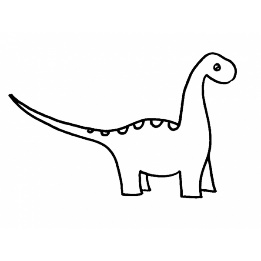 F come farfalla   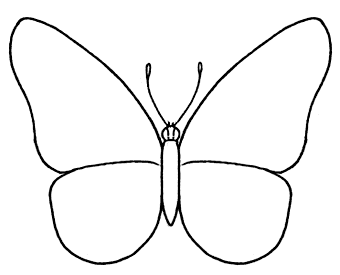 Giochiamo con gli insiemidisegna un fiore nell’insieme disegna due cuori nell’insieme disegna tre gelati nell’insieme disegna quattro stelline nell’insiemedisegna cinque palloncini nell’insiemeEsempio di insieme: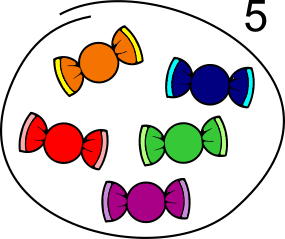 